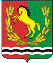 АДМИНИСТРАЦИЯМУНИЦИПАЛЬНОГО ОБРАЗОВАНИЯ МОЧЕГАЕВСКИЙ   СЕЛЬСОВЕТ АСЕКЕЕВСКОГО РАЙОНА ОРЕНБУРГСКОЙ ОБЛАСТИП О С Т А Н О В Л Е Н И Е07.03.2019                                      с. Мочегай                                             № 08 -п     Об утверждении требований
к порядку разработки и принятия правовых актов о нормировании в сфере закупок для обеспечения муниципальных нужд, содержаниюуказанных актов и обеспечению их исполненияВ соответствии с пунктом 1 части 4 статьи 19 Федерального закона от 05.04.2013 № 44-ФЗ «О контрактной системе в сфере закупок товаров, работ, услуг для обеспечения государственных и муниципальных нужд»,  руководствуясь постановлением Правительства Российской Федерации от 19.05.2015 № 479 «Об утверждении требований к порядку разработки и принятия правовых актов о нормировании в сфере закупок для обеспечения муниципальных нужд, содержанию указанных актов и обеспечению их исполнения», постановлением Правительства Российской Федерации от 18.05.2015 № 476 «Об утверждении общих требований к порядку разработки и принятия правовых актов о нормировании в сфере закупок, содержанию указанных актов и обеспечению их исполнения», руководствуясь Уставом муниципального образования Мочегаевский сельсовет, постановляю:1. Утвердить Требования к порядку разработки и принятия правовых актов о нормировании в сфере закупок для обеспечения муниципальных нужд, содержанию указанных актов и обеспечению их исполнения, согласно приложению.2. Разместить данные правила в единой информационной системе в сфере закупок в соответствии с частью 6 статьи 19 Федерального закона от 5 апреля 2013 года № 44-ФЗ «О контрактной системе в сфере закупок товаров, работ, услуг для обеспечения государственных и муниципальных нужд», обнародовать на официальном сайте администрации Мочегаевского   сельсовета.3. Установить, что настоящее постановление распространяется на правоотношения, возникшие с 1 января 2019 года.4. Контроль за исполнением настоящего постановления оставляю за собой.Глава муниципального образования                                    Ю.Е.ПереседовПриложение к постановлению главы сельсоветаот  07.03. 2019 года № 08-п Требования к порядку разработки и принятия правовых актов о нормировании в сфере закупок для обеспечения муниципальных нужд, содержанию указанных актов и обеспечению их исполнения1. Настоящий документ определяет требования к порядку разработки и принятия, содержанию, обеспечению исполнения следующих правовых актов:правила определения требований к закупаемым муниципальными органами отдельным видам товаров, работ, услуг (в том числе предельные цены товаров, работ, услуг);правила определения нормативных затрат на обеспечения функций муниципальных заказчиков.2. Правовые акты, указанные в пункте 1 настоящего документа, разрабатываются администрацией муниципального образования Мочегаевский  сельсовет Асекеевского района Оренбургской области в форме проектов муниципальных правовых актов.3. Для проведения обсуждения в целях общественного контроля проектов правовых актов, указанных в пункте 1 настоящего документа, в соответствии с пунктом 6 общих требований к порядку разработки и принятия правовых актов о нормировании в сфере закупок, содержанию указанных актов и обеспечению их исполнения, утвержденных постановлением Правительства Российской Федерации от 18 мая 2015 г. N 476 "Об утверждении общих требований к порядку разработки и принятия правовых актов о нормировании в сфере закупок, содержанию указанных актов и обеспечению их исполнения" (далее соответственно - общие требования, обсуждение в целях общественного контроля), администрация Мочегаевского  сельсовета размещает проекты указанных правовых актов в установленном порядке в единой информационной системе в сфере закупок и на официальном сайте администрации сельсовета.4. Срок проведения обсуждения в целях общественного контроля устанавливается администрацией поселения и не может быть менее 7 календарных дней со дня размещения проектов правовых актов, указанных в пункте 1 настоящего документа, в единой информационной системе в сфере закупок и на официальном сайте администрации поселения.5. Администрация Мочегаевского сельсовета рассматривает предложения общественных объединений, юридических и физических лиц, поступившие в электронной или письменной форме в срок, установленный указанными органами с учетом положений пункта 6 настоящего документа, в соответствии с законодательством Российской Федерации о порядке рассмотрения обращений граждан.6. Администрация Мочегаевского сельсовета не позднее 3 рабочих дней со дня рассмотрения предложений общественных объединений, юридических и физических лиц размещает эти предложения и ответы на них в установленном порядке в единой информационной системе в сфере закупок и на официальном сайте администрации.7. По результатам обсуждения в целях общественного контроля администрация Мочегаевского  сельсовета при необходимости принимает решение о внесении изменений в проекты правовых актов, указанных в пункте 1 настоящего документа, с учетом предложений общественных объединений, юридических и физических лиц.8. В соответствии с пунктом 3 общих требований проекты правовых актов, указанные в пункте 1 настоящего документа, подлежат обязательному предварительному обсуждению на заседаниях общественных советов при администрации сельсовета.9. По результатам рассмотрения проектов правовых актов, указанных в пункте 1 настоящего документа, общественный совет принимает одно из следующих решений:а) о необходимости доработки проекта правового акта;б) о возможности принятия правового акта.10. Решение, принятое общественным советом, оформляется протоколом, подписываемым всеми его членами, который не позднее 3 рабочих дней со дня принятия соответствующего решения размещается администрацией Мочегаевского сельсовета в установленном порядке в единой информационной системе в сфере закупок и на официальном сайте администрации сельсовета.11. Администрация Мочегаевского сельсовета в течение 7 рабочих дней со дня принятия правовых актов, указанных в  пункте 1 настоящего документа, размещает эти правовые акты в установленном порядке в единой информационной системе в сфере закупок и на официальном сайте администрации сельсовета.12. Внесение изменений в правовые акты, указанные в  пункте 1 настоящего документа, осуществляется в порядке, установленном для их принятия.13. Правовой акт, утверждающий правила определения требований к отдельным видам товаров, работ, услуг (в том числе предельные цены товаров, работ, услуг), закупаемым для обеспечения муниципальных нужд администрации Мочегаевского  сельсовета, должен определять: а) порядок определения значений характеристик (свойств) отдельных видов товаров, работ, услуг (в том числе предельных цен товаров, работ, услуг), включенных в утвержденный Правительством Российской Федерации перечень отдельных видов товаров, работ, услуг;б) порядок отбора отдельных видов товаров, работ, услуг (в том числе предельных цен товаров, работ, услуг), закупаемых администрацией Мочегаевского  сельсовета (далее - ведомственный перечень);в) форму ведомственного перечня.14. Правовой акт, утверждающий правила определения нормативных затрат, должен определять:а) порядок расчета нормативных затрат, в том числе формулы расчета;б) обязанность муниципального заказчика определить порядок расчета нормативных затрат, для которых порядок расчета не определен;в) требование об определении нормативов количества и (или) цены товаров, работ, услуг, в том числе сгруппированных по должностям работников и (или) категориям должностей работников.15. Администрация Мочегаевского  сельсовета разрабатывает и утверждает индивидуальные, установленные для каждого работника, и (или) коллективные, установленные для нескольких работников, нормативы количества и (или) цены товаров, работ, услуг по структурным подразделениям.16. Правовые акты, утверждающие нормативные затраты, должны определять:а) порядок расчета нормативных затрат, для которых правилами определения нормативных затрат не установлен порядок расчета;б) нормативы количества и (или) цены товаров, работ, услуг, в том числе сгруппированные по должностям работников и (или) категориям должностей работников.17. Требования к отдельным видам товаров, работ, услуг и нормативные затраты применяются для обоснования объекта и (или) объектов закупки соответствующего заказчика